 «О внесении изменений в решение Собрания депутатов Цивильского района Чувашской Республики от 27 июня 2007 г. «Об утверждении Положения «О налоговом регулировании в Цивильском районе, отнесенных законодательством  Российской Федерации о налогах и сборах к ведению органов местного самоуправления»Руководствуясь Налоговым кодексом Российской Федерации, Указом Главы Чувашской Республики №102 от 10 апреля 2020 г. «О поддержке субъектов малого и среднего предпринимательства в Чувашской Республике, деятельность которых наиболее подвержена негативным последствиям, связанным с осуществлением мер по противодействию распространению новой коронавирусной инфекции (COVID-19)», СОБРАНИЕ ДЕПУТАТОВ ЦИВИЛЬСКОГО РАЙОНА РЕШИЛО:1.Внести в Положение « О налоговом регулировании в Цивильском районе, отнесенных законодательством Российской Федерации о налогах и сборах к ведению органов местного самоуправления», утвержденного решением Собрания депутатов Цивильского района от 27 июня 2007 года (с изменениями, внесенными решениями Собрания депутатов от 26 сентября 2007 г., 15 ноября 2007 г., 23 июля 2008 г., 15, 31 октября 2008 г., 27 февраля 2009 г., 22 декабря 2009 г., 26 февраля 2010 г.,13 сентября 2013 г., 26 октября 2016 г., 26 октября 2017 г., 21 июня 2018 г., 05 декабря 2018 г.), (далее-Положение) изменения, изложив Приложения 3, 4 в следующей редакции:Приложение 3к Положению "О налоговом « регулированиив Цивильском районе, отнесенныхзаконодательством Российской Федерациио налогах и сборах к ведению органовместного самоуправления"Таблица
 корректирующих коэффициентов базовой доходности услуг общественного питания через объекты организации общественного питания, имеющие залы обслуживания посетителейПриложение 4к Положению "О налоговом регулированиив Цивильском районе, отнесенныхзаконодательством Российской Федерациио налогах и сборах к ведению органовместного самоуправления"Таблица 
корректирующих коэффициентов базовой доходности оказания услуг общественного питания через объекты организации общественного питания, не имеющие залов обслуживания посетителей                                                                                                      »2. Настоящее решение вступает в силу со дня официального  опубликования и обнародования и распространяется на правоотношения, возникшие с 1 июля 2020 г по 31 декабря 2020 г.Глава Цивильского района                                                              Т.В.БарановаЧ+ВАШ РЕСПУБЛИКИЁ/РП, РАЙОН/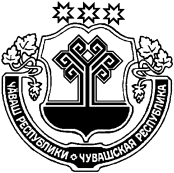 ЧУВАШСКАЯ РЕСПУБЛИКАЦИВИЛЬСКИЙ  РАЙОНЁ/РП,  РАЙОН/НДЕПУТАТСЕН ПУХ+ВĚЙЫШ+НУ2020 ¸. июлĕн 23-м\ш\ 51-02 №Ё\рп. хулиСОБРАНИЕ ДЕПУТАТОВЦИВИЛЬСКОГО РАЙОНАРЕШЕНИЕ23 июля 2020 г.   № 51-02г. ЦивильскВиды предпринимательской деятельностиКорректирующий коэффициент базовой доходности услуг общественного питания в г. ЦивильскКорректирующий коэффициент базовой доходности услуг общественного питания в сельской местностиУслуги общественного питания, осуществляемые через объекты организации общественного питания с площадью зала обслуживания посетителей не более 150 квадратных метров по каждому объекту организации общественного питаниярестораны:"люкс"0,10,1высшей категории0,10,1первой категории0,10,1бары:"люкс"0,10,1высшей категории0,10,1первой категории0,10,1кафе, закусочные:с реализацией алкогольной продукции0,10,1без реализации алкогольной продукции0,10,1столовые и другие точки общественного питания:без реализации алкогольной продукции0,10,1 Виды предпринимательской деятельностиКорректирующий коэффициент базовой доходности оказания услуг общественного питанияОказание услуг общественного питания через объекты организации общественного питания, не имеющие залов обслуживания посетителей0,1